ФоторепортажО проведении развлечения в младшей группе к празднику «День народного единства»Ноябрь 2019Грязнова Елена Борисовна,ВоспитательНуруллина Снежана Сергеевна,воспитательЦель: воспитание у детей чувства дружбы и единства народов России, патриотизма, гордости за свою Родину; знакомство с историей.Задачи: Объяснить детям суть, смысл праздника, воспитание любви и уважения к Родине, национальным героям. Развивать двигательную активность детей.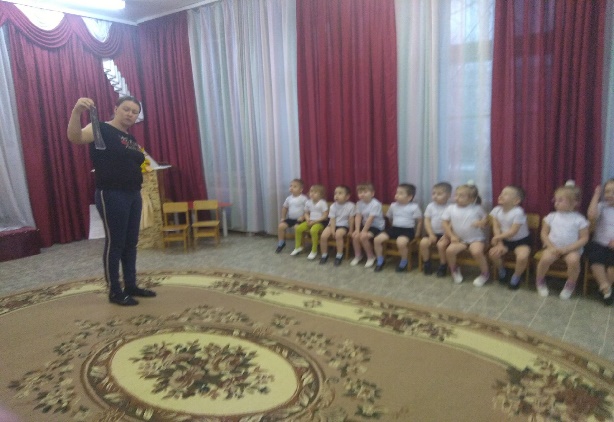 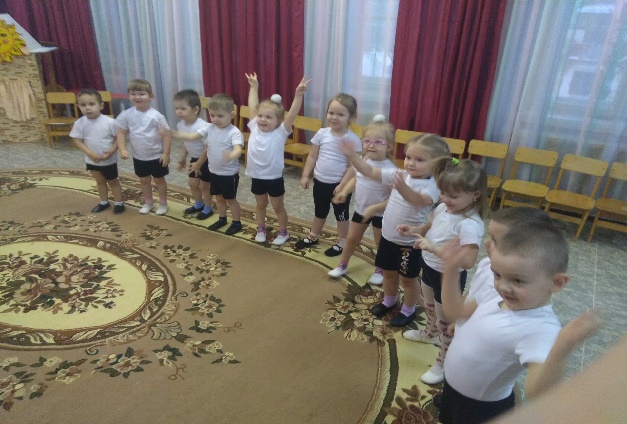 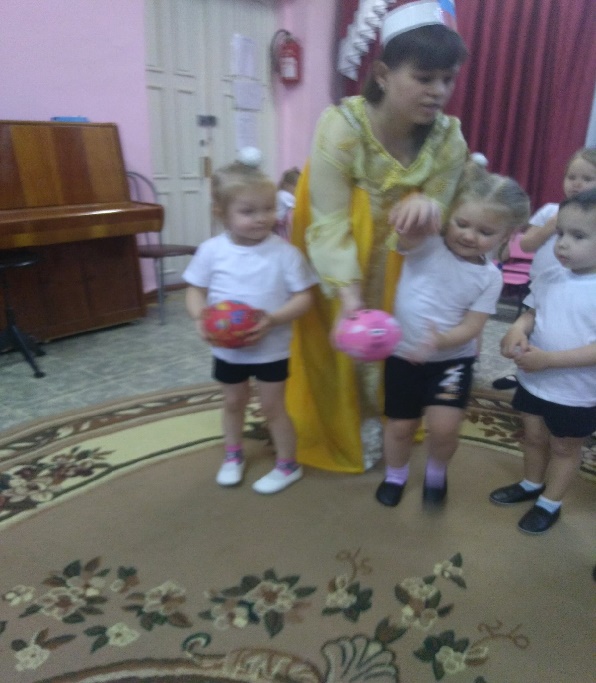 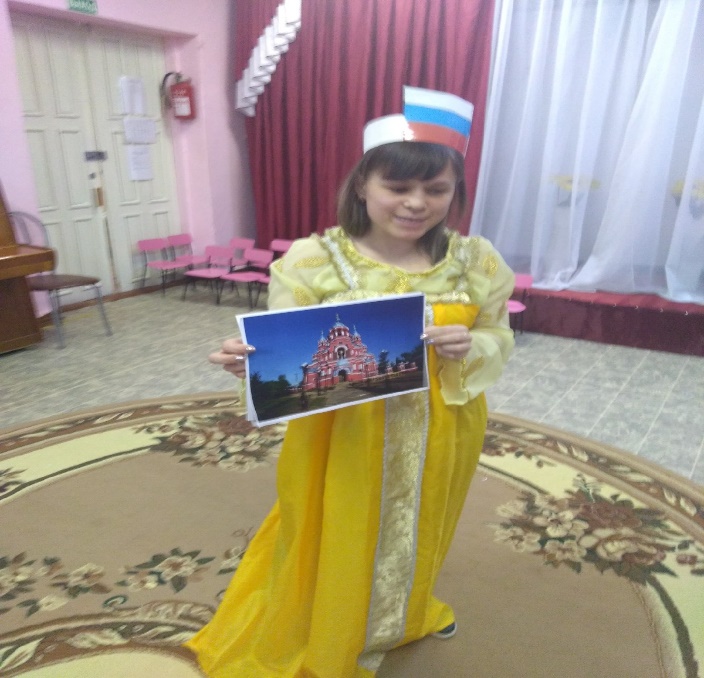 